Example AgendaTeam Around [Child’s name][date]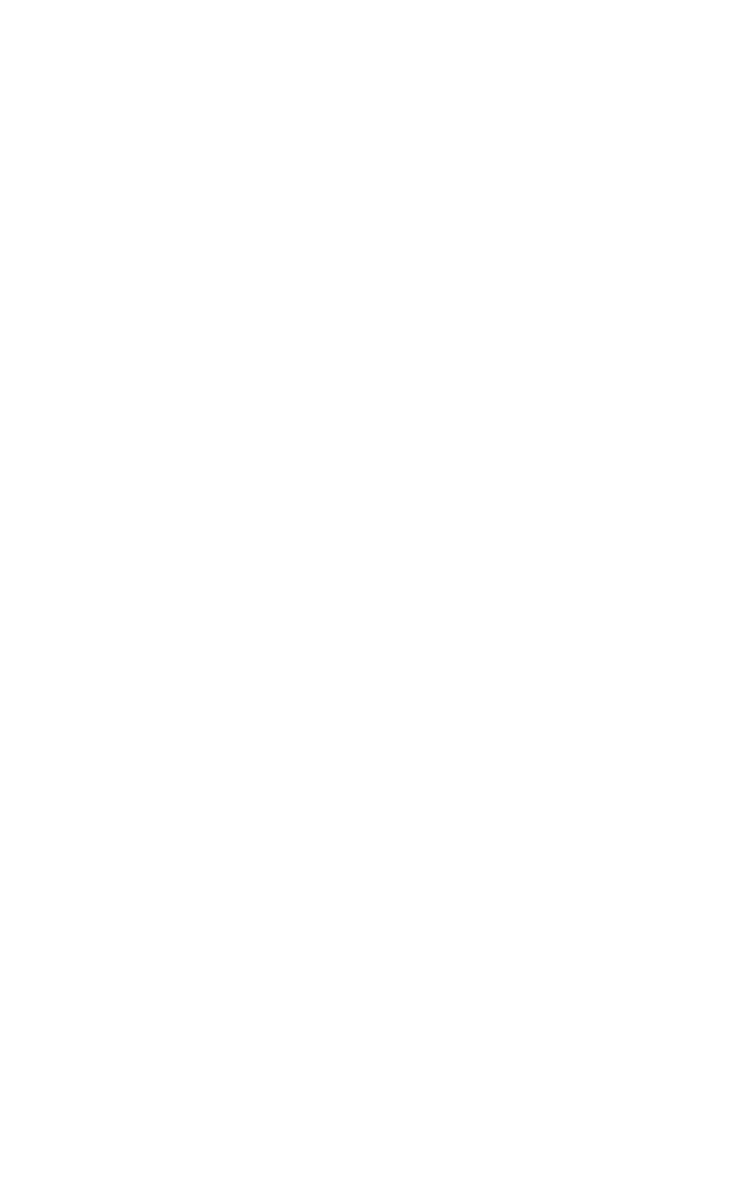 Welcome and introductionsWhat’s going well?Where might more help be needed?Have we got a plan?Who will take oversight of the plan? (Lead Professional)Next meeting dateWho else do we need to share the plan with?